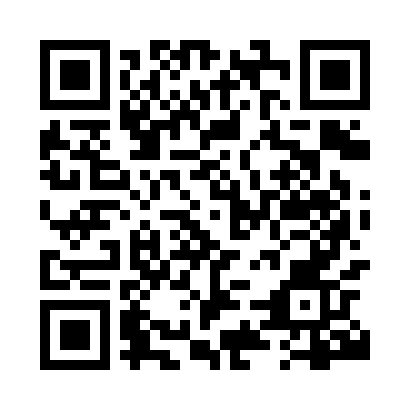 Prayer times for N’dalatando, AngolaWed 1 May 2024 - Fri 31 May 2024High Latitude Method: NonePrayer Calculation Method: Muslim World LeagueAsar Calculation Method: ShafiPrayer times provided by https://www.salahtimes.comDateDayFajrSunriseDhuhrAsrMaghribIsha1Wed4:526:0411:573:195:516:582Thu4:526:0411:573:185:506:583Fri4:526:0411:573:185:506:584Sat4:526:0411:573:185:506:585Sun4:526:0511:573:185:496:576Mon4:526:0511:573:185:496:577Tue4:526:0511:573:185:496:578Wed4:526:0511:573:185:496:579Thu4:536:0511:573:185:486:5710Fri4:536:0511:573:185:486:5711Sat4:536:0511:573:185:486:5712Sun4:536:0611:573:185:486:5613Mon4:536:0611:573:175:486:5614Tue4:536:0611:573:175:476:5615Wed4:536:0611:573:175:476:5616Thu4:536:0611:573:175:476:5617Fri4:536:0611:573:175:476:5618Sat4:536:0711:573:175:476:5619Sun4:536:0711:573:175:476:5620Mon4:536:0711:573:175:476:5621Tue4:546:0711:573:175:476:5622Wed4:546:0711:573:175:476:5623Thu4:546:0811:573:175:476:5624Fri4:546:0811:573:175:476:5625Sat4:546:0811:573:175:466:5626Sun4:546:0811:573:185:466:5627Mon4:546:0911:583:185:466:5628Tue4:556:0911:583:185:466:5729Wed4:556:0911:583:185:476:5730Thu4:556:0911:583:185:476:5731Fri4:556:1011:583:185:476:57